9	examinar y aprobar el Informe del Director de la Oficina de Radiocomunicaciones, de conformidad con el Artículo 7 del Convenio:9.2	sobre las dificultades o incoherencias observadas en la aplicación del Reglamento de Radiocomunicaciones*; yParte 9 – Sección 3.2.4.8 del Informe del Director de la BRIntroducciónEn este Addéndum se presenta la Propuesta Común Europea respecto de la sección 3.2.4.8 del Informe del Director de la Oficina de Radiocomunicaciones en relación con el punto 9.2 del orden del día de la CMR-19. La sección 3.2.4.8 trata de la incoherencia de la sección 6 del Anexo 1 al Apéndice 30 del RR respecto de otros criterios de protección de los Anexos 1 y 4 al Apéndice 30 del RR.En la sección 6 del Anexo 1 al Apéndice 30 del RR se especifica que una administración no se considera afectada si la asignación nueva o modificada propuesta en la Lista de las Regiones 1 y 3, o si una modificación propuesta en el Plan de la Región 2, produce una densidad de flujo de potencia en cualquier punto de cualquier parte de la zona de servicio de sus asignaciones de frecuencia superpuestas del servicio fijo por satélite en las Regiones 1, 2 ó 3 inferior a los valores de densidad de flujo de potencia aplicables. Esta especificación de los criterios de protección es diferente de la especificación de los criterios de protección en otras secciones del Anexo 1 al Apéndice 30 del RR, así como en el Anexo 4 al Apéndice 30 del RR. En las demás secciones del Anexo 1 al Apéndice 30 del RR, así como en el Anexo 4 al Apéndice 30 del RR, los criterios de protección apropiados se especifican de manera que una administración se considera afectada si se superan los límites aplicables.Además, al aplicar los criterios de protección de la sección 6 del Anexo 1 al Apéndice 30 del RR, la Oficina considera afectada una administración del SFS si se supera el valor de densidad de flujo de potencia aplicable.Por consiguiente, existe la necesidad de alinear la redacción de la sección 6 del Anexo 1 al Apéndice 30 del RR con la redacción correspondiente en otras secciones del mismo Anexo, así como con la redacción del Anexo 4 del Apéndice 30 del RR que trata de un caso de coordinación opuesto, a saber, la coordinación de una estación espacial de transmisión en el servicio fijo por satélite (SFS) (espacio-Tierra) respecto de asignaciones de frecuencias en el servicio de radiodifusión por satélite cubiertas por el Apéndice 30 del RR.PropuestasAPÉNDICE 30 (REV.CMR-15)*Disposiciones aplicables a todos los servicios y Planes y Lista1 asociados
para el servicio de radiodifusión por satélite en las bandas de
frecuencias 11,7-12,2 GHz (en la Región 3), 11,7-12,5 GHz
(en la Región 1) y 12,2-12,7 GHz (en la Región 2)     (CMR-03)ANEXO 1     (Rev.CMR-15)Límites que han de tomarse en consideración para determinar si un servicio
de una administración resulta afectado por una propuesta de modificación
del Plan de la Región 2 o por una propuesta de asignación nueva o
modificada en la Lista de las Regiones 1 y 3 o cuando haya
que obtener el acuerdo de cualquier otra administración
de conformidad con el presente Apéndice25MOD	EUR/16A22A9/16	Límites aplicables a la modificación de la densidad de flujo de potencia de las asignaciones inscritas en el Plan o la Lista de las Regiones 1 y 3 a fin de proteger el servicio fijo por satélite (espacio-Tierra) de la Región 2 en la banda de frecuencias 11,7-12,2 GHz32 o de la Región 3 en la banda de frecuencias 12,2-12,5 GHz, y de las asignaciones inscritas en el Plan de la Región 2 a fin de proteger el servicio fijo por satélite (espacio-Tierra) de la Región 1 en la banda de frecuencias 12,5-12,7 GHz y de la Región 3 en la banda de frecuencias 12,2-12,7 GHzEn relación con el § 4.1.1 e) del Artículo 4, una administración se considera afectada cuando la asignación nueva o modificada propuesta en la Lista de las Regiones 1 y 3 se traduzca, en cualquier parte de la zona de servicio de sus asignaciones de frecuencia superpuestas del servicio fijo por satélite en la Región 2 o la Región 3, en un aumento de la densidad de flujo de potencia de 0,25 dB, por encima de la que resulta de las asignaciones de frecuencia inscritas en el Plan o en la Lista para las Regiones 1 y 3 establecidos por la CMR-2000.En relación con el § 4.2.3 e), una administración se considera afectada cuando la modificación al Plan para la Región 2 propuesta se traduzca en cualquier parte de la zona de servicio de sus asignaciones de frecuencia superpuestas del servicio fijo por satélite en la Región 1 o la Región 3 en un aumento de la densidad de flujo de potencia de 0,25 dB por encima de la que resulta de las asignaciones de frecuencia inscritas en el Plan para la Región 2 en la fecha de entrada en vigor de las Actas Finales de la Conferencia de 1985.Con respecto a los § 4.1.1 e) o 4.2.3 e) del Artículo 4, exceptuando los casos a los que se refiere la Nota 1 siguiente, una administración no se considera afectada si la asignación nueva o modificada propuesta en la Lista de las Regiones 1 y 3, o si una modificación propuesta en el Plan de la Región 2, produce una densidad de flujo de potencia en cualquier punto de cualquier parte de la zona de servicio de sus asignaciones de frecuencia superpuestas del servicio fijo por satélite en las Regiones 1, 2 ó 3 inferior a:	–186,5    dB(W/(m2 · 40 kHz)) 	para 0°         θ < 0,054°	–164,0 + 17,74 log θ    dB(W/(m2 · 40 kHz))	para 0,054°  θ < 2,0°	–165,0 + 1,66 θ2    dB(W/(m2 · 40 kHz))	para 2,0°	      θ < 3,59°	–157,5 + 25 log θ    dB(W/(m2 · 40 kHz))	para 3,59°    θ < 10,57°	–131,9    dB(W/(m2 · 40 kHz))	para 10,57°  θsiendo  la mínima separación orbital geocéntrica en grados entre las estaciones espaciales deseada e interferente teniendo en cuenta las respectivas precisiones de mantenimiento en posición Este-Oeste.NOTA 1 – Con respecto al § 4.1.1 e) del Artículo 4, una administración de la Región 3 se considera no afectada si la asignación propuesta, nueva o modificada, en la Lista de las Regiones 1 y 3 en el arco orbital 105° E-129° E produce una densidad de flujo de potencia en cualquier parte del territorio de la administración notificante dentro de la zona de servicio de sus asignaciones de frecuencia superpuestas del servicio fijo por satélite en el arco orbital 110° E-124°E, menor :		–186,5    dB(W/(m2 · 40 kHz)) 		para 0°         θ < 0,054°		–164,0 + 17,74 log θ    dB(W/(m2 · 40 kHz))		para 0,054°  θ < 1,8°		–162,3 + 0,89 θ2    dB(W/(m2 · 40 kHz))		para 1,8°      θ < 5,0°		–157,5 + 25 log θ    dB(W/(m2 · 40 kHz))		para 5,0°      θ < 10,57°		–131,9    dB(W/(m2 · 40 kHz))		para 10,57°   θsiendo θ la mínima separación orbital geocéntrica en grados entre las estaciones espaciales deseada e interferente, teniendo en cuenta las respectivas precisiones de mantenimiento en posición Este-Oeste.El conjunto de fórmulas indicado se aplica sólo a las redes:–	para las cuales la Oficina haya recibido la información para coordinación del Apéndice 4 antes del 30 de marzo de 2002; y–	que hayan sido puestas en servicio antes del 30 de marzo de 2002 y cuya fecha de la puesta en servicio se haya confirmado a la Oficina; y–	para las cuales la Oficina haya recibido la información completa de debida diligencia, de conformidad con el Anexo 2 a la Resolución 49 (Rev.CMR-15) antes del 30 de marzo de 2002.     (CMR-)Motivos:	Es necesario alinear la redacción de la sección 6 del Anexo 1 al Apéndice 30 con la redacción correspondiente en otras secciones del mismo Anexo, así como con la redacción de la sección 4 del Apéndice 30 del RR, a fin de corregir la incoherencia en cuanto a la especificación del momento en que intervienen los límites aplicables.______________Conferencia Mundial de Radiocomunicaciones (CMR-19)
Sharm el-Sheikh (Egipto), 28 de octubre – 22 de noviembre de 2019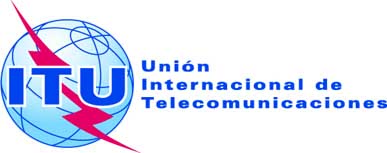 SESIÓN PLENARIAAddéndum 9 al
Documento 16(Add.22)-S7 de octubre de 2019Original: inglésPropuestas Comunes EuropeasPropuestas Comunes EuropeasPropuestas para los trabajos de la ConferenciaPropuestas para los trabajos de la ConferenciaPunto 9.2 del orden del díaPunto 9.2 del orden del día